Nombre y Apellidos: 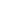 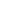 Nota:
Envíe al Comité Electoral por correo electrónico a elecciones@pmiandalucia.org este Currículum Vitae en formato docx de Word junto con el resto de los documentos.Desde el 5 de marzo de 2024 a las 00:00 y hasta el 11 de marzo de 2024 a las 23:59(cualquier solicitud recibida fuera de este periodo será rechazada)“De conformidad con lo dispuesto por la Ley Orgánica 15/1999, de 13 de diciembre, de Protección de Datos de carácter personal, todos los datos de carácter personal recabados por el Capítulo de Andalucía, España, del Project Management Institute, en este documento serán incorporados a un fichero responsabilidad de Capítulo de Andalucía, España, del Project Management Institute y serán tratados exclusivamente con la finalidad de gestionar las candidaturas para las próximas elecciones de la entidad. Con la incorporación de sus datos, entendemos su consentimiento expreso para el tratamiento de los mismos con dicha finalidad. También de conformidad con la Ley Orgánica 15/1999, de 13 de diciembre, de Protección de Datos de carácter personal, podrá ejercitar los derechos de acceso, rectificación, cancelación y oposición dirigiéndose al Capítulo de Andalucía, España, del Project Management Institute en Paseo de las Delicias, 1, C.P. 41001 Sevilla - España; o bien remitiendo un mensaje a la dirección de correo electrónico info@pmiandalucia.org indicando el derecho que se desea ejercitar”.  (inserte aquí una fotografía suya)Formato JPG
(150x200 pixels)